LA MEDIACIÓ A L’ÀMBIT PENAL JUVENIL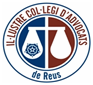 La Comissió de Mediació de l’Il·lustre Col·legi d’Advocats de Reus, amb col·laboració amb l’Escola de Pràctica Jurídica Guillem Maria de Brocà del Col·legi d’Advocats de Reus, ha organitzat una conferència sobre les La mediació a l’àmbit penal juvenil.Aquesta conferència està homologada pel Centre de Mediació de Dret Privat de Catalunya i per tant, es lliurarà certificació d’assistència que computarà com a 2 hores de formació.PROGRAMADia: 28 de febrer de 2019.Hora: 17:00 h.Ponent: Sr. Robert Gimeno i Vidal, Llicenciat en Història Contemporània. Mediador i formador del “Programa de prevenció i mediació comunitària de la DGEPC i JJ del Departament de Justícia”.LLOCPRESENCIAL a la Sala d’actes de l’Il·lustre Col·legi d’Advocats de Reus.Av. de Marià Fortuny, 83 1r 43303 ReusTel.: 977 340 850Per VIDEOCONFERÈNCIA/VIDEOSTREAMING, en directe i/o diferit des del propi ordinador.PREUSPer a col·legiats/des del Col·legi d’Advocats de Reus:Presencial: GratuïtPer videoconferència /videostreaming: 15€Per a col·legiats/des a la resta dels Col·legis d’Advocats:Presencial: 20€Per videoconferència /videostreaming: 15€Altres professionals:Presencial: 25€Per videoconferència /videostreaming: 15€INSCRIPCIONS/ FORMA DE PAGAMENTCal emplenar la butlleta adjunta i enviar-la al correu electrònic formacio@advocatsreus.org marcant la modalitat escollida.Presencials:Per a col·legiats/des del Col·legi d’Advocats de Reus, és gratuït.Per als col·legiats/des d’altres Col·legis d’Advocats i per altres professionals, cal enviar per correu electrònic a formacio@advocatsreus.org el comprovant de l'ingrés fet al número de compte ES06 0081 0087 5100 0170 3681 Inscripcions per ordre d’arribada. Aforament limitatVideoconferència/Videostreaming:Per a col·legiats/des del Col·legi d’Advocats de Reus, us farem el càrrec al vostre compte.Per als col·legiats/des en altres Col·legi d’Advocats de Catalunya i altres professionals, heu de realitzar una transferència bancària al número de compte del Consell dels Il·lustres Col·legis d’Advocats de Catalunya: ES52-3191-0500-04- 4591375128.Realitzada la transferència bancària, cal fer arribar el justificant de pagament per fax (934 881 553) o per correu electrònic a formacio@cicac.cat per poder confirmar la vostra sol·licitud d’inscripció.En ambdós casos cal que formalitzeu també la vostra inscripció a la plataforma del CICAC. Com fer-ho? Us podeu descarregar el Manual d’instruccions per accedir a l’oferta formativa de la Plataforma on hi trobareu les passes a seguir.